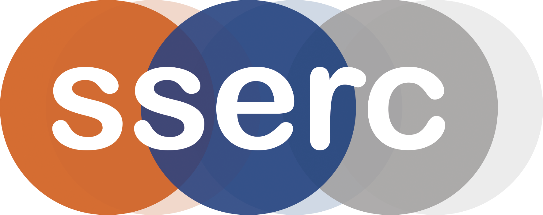 Activity assessedSupercorroding galvanic cellsDate of assessment30th June 2020Date of review (Step 5)SchoolDepartmentStep 1Step 2Step 3Step 4Step 4Step 4Step 4Step 4List Significant hazards here:Who might be harmed and how?What are you already doing?What further action is needed?ActionsActionsActionsActionsActionsList Significant hazards here:Who might be harmed and how?What are you already doing?What further action is needed?by whom?by whom?Due dateDue dateDoneMagnesium ribbon is flammableDemonstrator / audience if it ignitesKeep away from source of ignition.Hydrogen is flammablePossible minor explosionExtremely unlikely unless the reaction is carried out with no ventilation in a confined space. Keep quantities small and work in a well-ventilated space.Steel wool can cause cuts when being handled.Demonstrator during experiment.Take care, possibly wear gloves.Description of activity:Samples of magnesium and iron are dropped separately into test tubes of sodium chloride solution. Little if any reaction happens. Then magnesium ribbon is cleaned and steel wool wrapped tightly round it. On this being placed into salt water, bubbles are seen as it reacts.Additional comments: